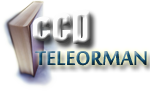 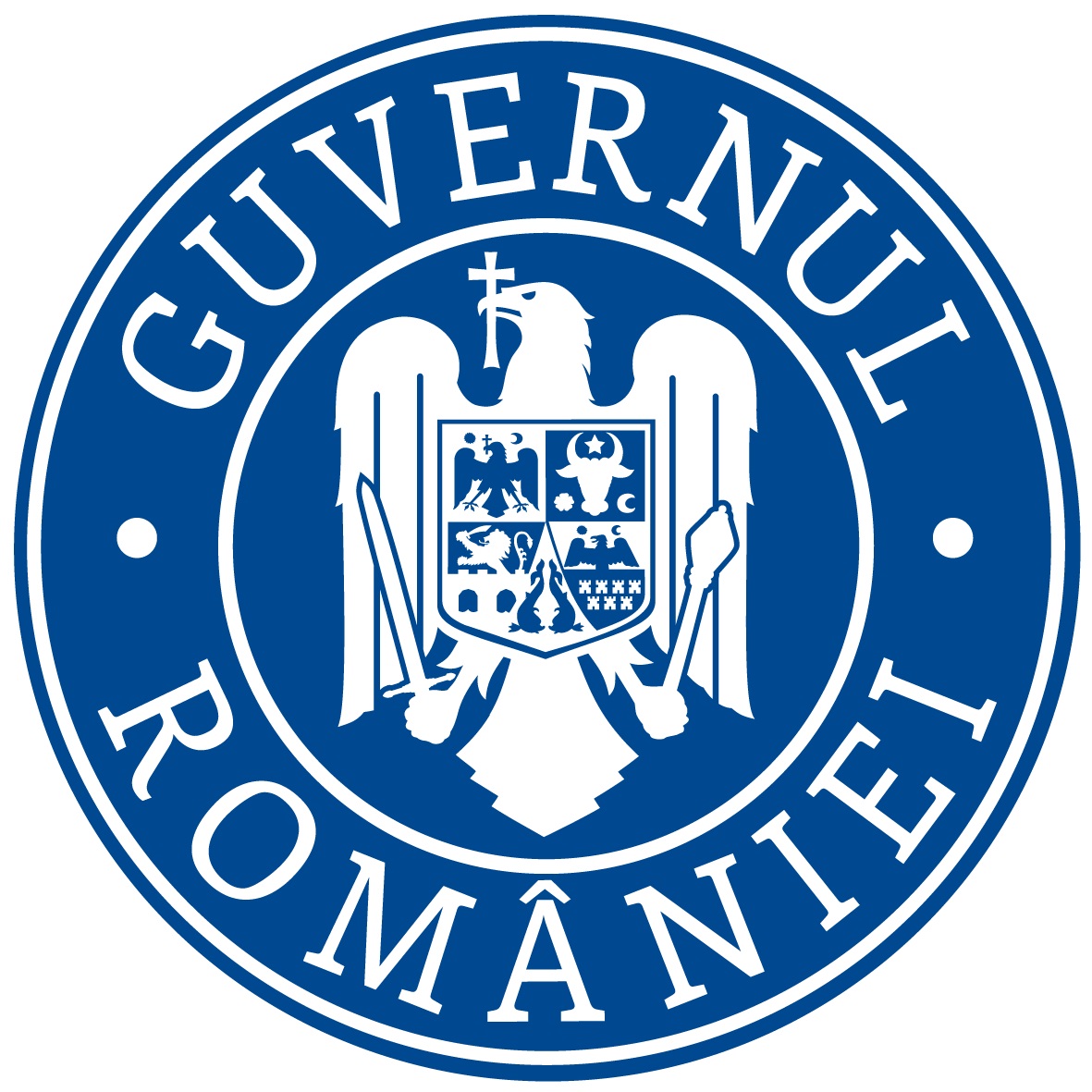 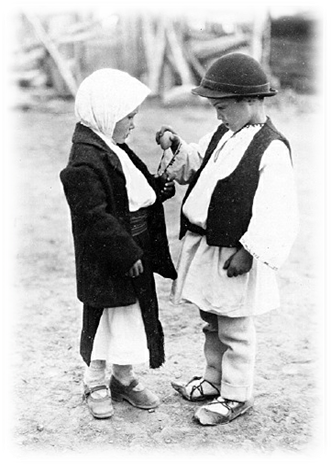 PROIECT EDUCATIV JUDEŢEANLăsaţi copiii să vină la Mine!(MATEI 19,14)EDIŢIA a IV-aCAERI 2018ARGUMENT:     Fără îndoială, tineretul de astăzi trece printr-o serioasă criză morală. Pentru aceasta nu este el însui responsabil. Cea mai mare parte de vină ne aparține nouă, celor mari: părinți, învățători, profesori, mass-media. Rolul părinților și al dascălilor este determinant pentru vârsta copilăriei și a adolescenței și, prin urmare, trebuie să fie educațional. Lucrarea pedagogică corectă și înțeleaptă asupra sufletelor copiilor, încă de la cea mai fragedă vârstă, trebuie să pună bazele unei vieți întru Hristos, a singurei căi viabile și adevărate, pe care nicio furtună a vârstei tinere sau adulte nu o va mai clătina: ,,deprinde pe tânăr cu purtarea pe care trebuie să o aibă și chiar când va îmbătrâni nu se va abate de la ea.”(Pilde 22,6). SCOPUL PROIECTULUI: Valorificarea potențialului educativ al unor activități extrașcolare legate de cunoaşterea obiceiurilor şi tradiţiilor de Sfintele Paști, cu aspectul lor profund religios, prin respectarea, practicarea şi transmiterea lor generaţiilor actuale şi viitoare. OBIECTIV -CADRU: Formarea virtuților creștine și consolidarea deprinderilor de comportament moral-religios.OBIECTIVE  DE REFERINȚĂ: 	Pe parcursul derulării Proiectului „Lăsați copiii să vină la Mine!”, cadrele didactice implicate vor urmări consolidarea colaborării între școală, familie, comunitate și biserică în scopul dezvoltării personalității morale a elevilor și aprecierii valorilor religioase tradiționale.	Ca urmare a implicării în activitățile proiectului, elevii vor fi capabili:O1-să identifice principalele calități ale unui bun creștin; O2-să conștientizeze necesitatea împlinirii datoriilor creștine în familie, biserică, școală și societate;O3-să participe la viața comunității manifestând interes pentru semenii lor;O4-să înțeleagă implicațiile libertății asupra vieții individuale și sociale în sens creștin.GRUP ŢINTĂ: - elevi din ciclul preșcolar, primar, gimnazial și liceal, elevi de la CSEI; - cadre didactice. BENEFICIARI:- elevi din unitățile de învățământ preșcolar, primar, gimnazial, liceal şi special;- cadre didactice;- comunitatea locală.RESURSE: Umane:- elevi din învăţământul preșcolar, primar, gimnazial și liceal din județul Teleorman; - cadre didactice, părinţi; - reprezentanţi ai comunităţii locale, mass-media etc. Materiale: - topuri de hârtie, xerox, acuarele, planşe, calculator, articole artizanale, imprimantă, videoproiector, fleep-chart;Financiare: fonduri proprii, autofinanțare. PERIOADA DE DESFĂȘURARE: Înscrierea participanţilor: 03.03.2018 – 25.03.2018;Amenajarea expoziţiei: 28.03.2018 – 30.04.2018; Susţinerea lucrărilor: 29.03.2018LOCUL DESFĂŞURĂRII: CASA CORPULUI DIDACTIC TELEORMAN - Sala de conferinţePARTENERI:INSPECTORATUL ȘCOLAR AL JUDEȚULUI TELEORMANEPISCOPIA ALEXANDRIEI ȘI TELEORMANULUIPALATUL COPIILOR ALEXANDRIAMUZEUL JUDEŢEAN TELEORMANCENTRUL ŞCOLAR DE EDUCAŢIE INCLUZIVĂ ALEXANDRIACOORDONATORI:Prof. Valeria GHERGHEProf. Eliza Marinela SOTIRESCUProf. Florica BOGDANECHIPA DE PROIECT:Dr. Pavel MIREAProf. Marilena IANAProf. Loneta Rodica MARTINProf. Nicoleta CRĂIȚĂProf. Gabi Doina VOICUProf. Ștefan IANCUInformatician: Mariana POPAEc. Nina-Mirela MARDALE Secretar Elena ARMEANUPersoana de contact:Florica Bogdan: 0767838347, e-mail: bogdan_flrc@yahoo.comSECŢIUNI: 1. Referate și comunicări - secțiune dedicată  cadrelor  didacticeÎn realizarea lucrărilor, se vor respecta următoarele cerinţe: format pagină A4, minimum două pagini, maximum patru pagini;titlul va fi scris cu majuscule: Times New Roman 14, Bold, centrat;la două rânduri de titlu se va scrie numele autorului, funcţia didactică, şcoala de provenienţă, cu caractere Times New Roman 12, italic aliniat dreapta;textul va fi tehnoredactat cu diacriticele limbii române, aliniere stânga-dreapta, font Times New Roman 12, spaţiere la un rând şi jumătate, margini egale: 20 mm;să evidenţieze un mesaj profund, original, în concordanţă cu tematica propusă;să utilizeze limba literară (vocabular adecvat, exprimare nuanţată).2. Creație literară - secțiune dedicată elevilor (poezie, proză scurtă şi eseuri)În realizarea lucrărilor, se vor respecta următoarele cerinţe: format pagină A4, maximum două pagini;titlul va fi scris cu majuscule: Times New Roman 14, Bold, centrat;la două rânduri de titlu se va scrie numele autorului, şcoala de provenienţă, numele şi prenumele cadrului didactic îndrumător, cu caractere Times New Roman 12, Italic, aliniat dreapta;textul va fi tehnoredactat cu diacriticele limbii române, aliniere stânga-dreapta, font Times New Roman 12, spaţiere la un rând şi jumătate, margini egale: 20 mm;să evidenţieze un mesaj profund, original, în concordanţă cu tematica propusă;să utilizeze limba literară (vocabular adecvat, exprimare nuanţată).3. Creație plastică – secţiune dedicată elevilor (creații plastice pe tema ,,Sărbătoarea Sfintelor Paști în imagini”)În realizarea lucrărilor, se va ţine cont de următoarele cerinţe: coala de format A3,  A4;tehnica de realizare la alegere: colaj, pictură, grafică.Înscrierea participanţilor la cele trei secțiuni se va face prin e-mail, la adresele: ccd_tr@yahoo.com, bogdan_flrc@yahoo.com,  până la data de 25.03.2018.  Lucrările pot fi depuse la sediul instituției: Casa Corpului Didactic Teleorman, Alexandria, strada Carpați, nr.15, cu menţiunea Pentru proiectul educativ Lăsați copiii să vină la Mine!Un cadru didactic poate participa cu o singură lucrare la prima secțiune, iar elevii cu cel mult două lucrări pentru fiecare secțiune.Nu se percepe taxă de participare. Se vor acorda premiile I, II, III și mențiuni pentru participanții la secțiunile 2 și 3.Se vor acorda diplome tuturor participanţilor.Lucrările profesorilor vor fi publicate pe CD-ROM cu ISSN.REZULTATE:Expoziţie cu lucrările elevilorDISEMINARE: Prezentarea proiectului pe site-ul  Casei Corpului Didactic Expoziţie în Sala de conferințe a Casei Corpului Didactic SUSTENABILITATE ŞI DURABILITATE: Posibilitatea continuării proiectului şi în anul şcolar 2018 – 2019.